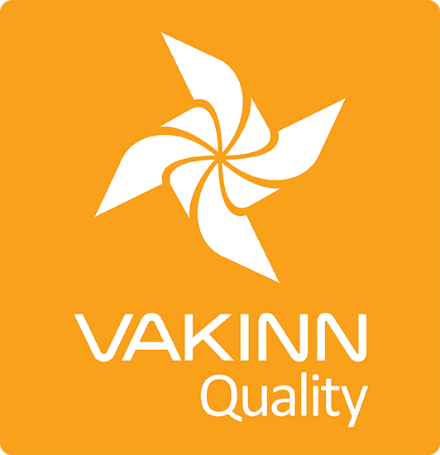 FlúðasiglingarSértæk gæðaviðmið nr. 217 - Gátlisti 4. útgáfa 2018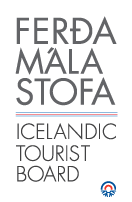 Í 4. útgáfu eru sértæk gæðaviðmið sett fram í formi gátlista sem þátttakendur fylla sjálfir út. Til að gátlistinn sé metinn fullnægjandi af úttektaraðila er nauðsynlegt að gefa greinargóðar skýringar á því hvernig hvert og eitt viðmið, sem á við starfsemi fyrirtækisins, er uppfyllt t.d. með tilvísun í gæðahandbók, öryggisáætlanir, myndir eða önnur gögn. Úttektaraðili mun fara yfir ákveðin atriði úr gátlistanum í vettvangsheimsókn.* Óbyggðir eru staðir eða svæði þar sem tekur a.m.k. tvær klst. að fá utanaðkomandi bjargir.217-1ÖryggiJáÁ ekki viðHvernig uppfyllt/skýringar217-1.1Fyrirtækið er með skriflegar öryggisáætlanir sem ná yfir allar ferðir þess og þjónustu gagnvart viðskiptavinum. 217-1.2Öryggisáætlanir eru endurskoðaðar a.m.k. árlega.217-1.3 Farið er yfir öryggisáætlanir fyrirtækisins með leiðsögumönnum á hverju ári. Til er skrifleg lýsing á því með hvaða hætti þetta er gert.217-1.4 Tryggt er að leiðsögumenn starfi samkvæmt öryggisáætlunum fyrirtækisins. Kemur t.d. fram í ráðningar- eða verktakasamningum. 217-1.5 Tryggt er að viðbragðsáætlanir séu ávallt með í ferðum. 217-1.6 Fyrirtækið heldur skrá (nafnalista) um menntun, þjálfun og reynslu allra leiðsögumanna og bílstjóra sem fyrir það starfa, jafnt starfsmanna sem verktaka.217-1.7Til er gátlisti um öryggisbúnað í ferðum, skýrt er hvað verður að vera í hverjum bát t.d.:Búnaður til að veita fyrstu hjálp (sjúkrakassi og teppi).Fjarskiptabúnaður.Leiðsögutæki.Björgunarbúnaður (kastlína o.fl.).Annað eftir aðstæðum í hverri ferð.217-1.8Fyrirtækið upplýsir starfsfólk og viðskiptavini um nauðsyn þess að vera í góðu líkamlegu ástandi og að neysla áfengis eða vímuefna geti komið í veg fyrir þátttöku í ferð.217-1.9Til er skrifleg áætlun um endurnýjun og viðhald öryggisbúnaðar sem m.a. byggir á skoðun/prófun, viðurkenndum viðmiðum, aldri og notkunartíma.217-1.10Starfsmenn hafa þekkingu í samræmi við starfssvið sitt og leiðsögumenn hafa hlotið þjálfun í meðferð þeirra báta og búnaðar sem þeir hafa umsjón með.217-1.11Leiðsögumenn með grunnþekkingu mega eingöngu veita leiðsögn í ferðum á vatnsföllum á 1., 2. og 3. stigi og í fylgd fleiri báta. 217-1.12Allir leiðsögumenn hafa í upphafi ferðatímabils farið í gegnum verklega þjálfun á þeim ám þar sem þeir annast leiðsögn. Til er skrifleg lýsing á því með hvaða hætti þetta er gert.217-1.13Í vatnsföllum á 4. stigi eða ofar eru ekki fleiri viðskiptavinir á hvern leiðsögumann en 8. 217-1.14Lágmarksaldur til þátttöku í siglingum er tilgreindur í öryggisáætlunum fyrirtækisins. Heimild til þátttöku er staðfest af forráðamanni ef viðskiptavinur er undir lögaldri.217-1.15Til að undirbúa starfsfólk fyrir ferðir/verkefni hvers dags er farið yfir gátlista þar sem eftirfarandi atriði þurfa m.a. að koma fram: Allir þættir ferðaáætlunar og leiðir sem fara skal.Veðurspá (leiðsögumenn kynna sér hana fyrir allar ferðir).Atriði sem tengjast hæfni og reynslu viðskiptavina. Nauðsynlegur búnaður.217-1.16Viðskiptavinir hafa aðgang að upphitaðri aðstöðu til að klæðast búnaði til siglinga. 217-1.17Í upphafi ferðar fá þátttakendur verklega kennslu í helstu öryggisatriðum.217-1.18Til er skrá um hnitsetta staði (GPS punktar) þar sem hægt er að komast niður í gljúfur sem farið er um.217-1.19Fyrirtækið heldur skrá um farþega, leiðsögumenn og bílstjóra í hverri ferð. 217-1.20Bátum er vel við haldið og þeir uppfylla kröfur um öryggi.217-1.21Búnaði er vel við haldið, hann yfirfarinn og þrifinn reglulega.217-1.22Geymsluhúsnæði er hentugt og þar er öflugur búnaður til þurrkunar. Gætt er ýtrasta hreinlætis við geymslu búnaðar.217-1.23 Fyrirtækið hefur sett sér skriflegar viðmiðunarreglur um hvenær beri að aflýsa ferð vegna veðurs.217-2UmhverfiJáÁ ekki viðHvernig uppfyllt/skýringar217-2.1Ávallt eru notaðir merktir vegir eða viðurkenndir ökuslóðar. Þar sem þess er ekki kostur skal forðast að aka um svæði þar sem náttúrufar er viðkvæmt, sbr. gildandi lög um náttúruvernd.217-2.2Viðskiptavinir eru fræddir um salernisúrræði og þess er gætt að þeir fari að fyrirmælum þar sem hefðbundin aðstaða er ekki fyrir hendi.217-2.3Allur úrgangur sem ekki eyðist í náttúrunni er fjarlægður.217-2.4 Viðskiptavinir eru minntir á ábyrga hegðun gagnvart umhverfinu.217-3Menntun og þjálfunJáÁ ekki viðHvernig uppfyllt/skýringar217-3.1Leiðsögumenn hafa sérhæfða menntun og reynslu á því sviði sem viðkomandi ferð snýst um.217-3.2 Leiðsögumenn hafa lokið námskeiðinu Fyrsta hjálp 1 (20 klst.) hjá Slysavarnafélaginu Landsbjörg eða sambærilegu skyndihjálparnámskeiði frá viðurkenndum aðila og sækja upprifjunarnámskeið (4 klst.) á tveggja ára fresti. 217-3.3A.m.k. einn starfsmaður í hverri ferð um óbyggðir*, t.d. leiðsögumaður, hefur lokið námskeiðinu Vettvangshjálp í óbyggðum (WFR) hjá Slysavarnafélaginu Landsbjörg eða sambærilegu námskeiði hjá öðrum aðila og sækir upprifjunarnámskeið á þriggja ára fresti.217-3.4A.m.k. einn starfsmaður í hverri ferð, t.d. leiðsögumaður, hefur lokið námskeiðinu Straumvatnsbjörgun 2 (Er með gilt skírteini sem Swiftwater Rescue Technician frá viðurkenndum aðila t.d. Slysavarnafélaginu Landsbjörg eða Rescue 3 International). 